Miss Kountze Pageant 2017
Congratulations Winners!The forty-seventh annual Miss Kountze Pageant, sponsored by Woman’s Club of Kountze, was held on May 13, 2017 at Kountze Intermediate School Auditorium.  Winners left to right were: Our Lovely Miss - Addison Key, Junior Miss - Skylee Foster, Miss Kountze - Allyson Myra Crain, Little Miss Kountze - Aubri Anna Phillips, and Miss Tiny Tot - Kenleigh Natalya Smith. 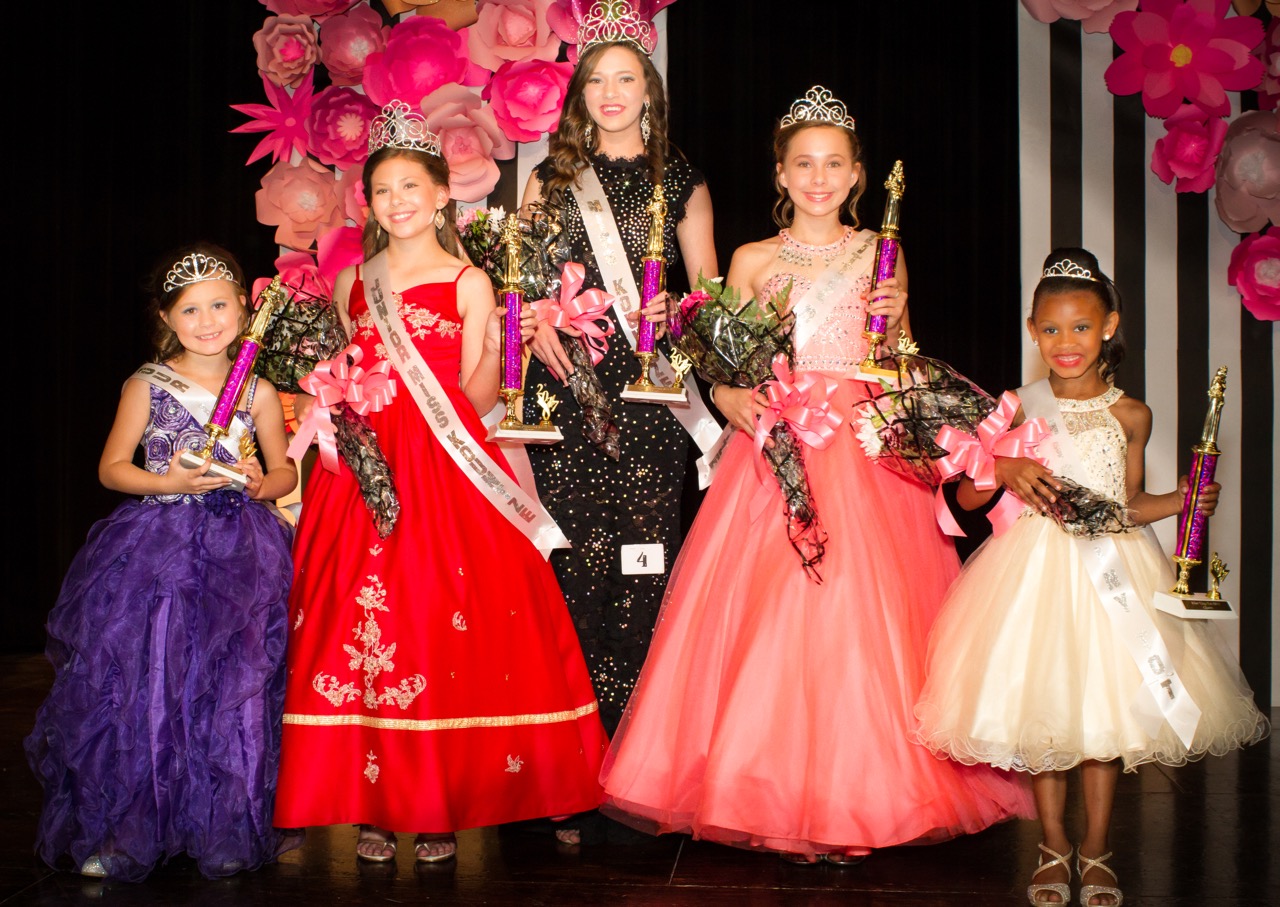 